Ո Ր Ո Շ ՈՒ Մ
06 ՄԱՅԻՍԻ 2022թվականի N 40ՀՈՂԱՄԱՍԻ ՆԿԱՏՄԱՄԲ ՀԱՄԱՅՆՔԻ ՍԵՓԱԿԱՆՈՒԹՅԱՆ ԻՐԱՎՈՒՆՔԸ ՃԱՆԱՉԵԼՈՒ ՄԱՍԻՆ Ղեկավարվելով ՛Տեղական ինքնակառավարման մասին՛՛ ՀՀ օրենքի 42-րդ հոդվածով, ՀՀ Հողային օրենսգրքով, ՛՛Քաղաքաշինության մասին՛՛ ՀՀ օրենքով, ՀՀ կառավարությանն առընթեր անշարժ գույքի կադաստրի պետական կոմիտեի 29/04/2021 թ-ի թիվ 698-Ն հրամանովՈՐՈՇՈՒՄ ԵՄ՝Համայնքային սեփականություն հանդիսացող հողամասերի հետ կապված անճշտությունների ուղղման համար Լերմոնտովո համայնքի վարչական սահմաններում գտնվող 06-043-0232-0011 ծածկագրի տակ գտնվող 0,3960հա ՛՛խոտհարք՛՛ նպատակային նշանակության հողամասի նկատմամբ, քանի որ գոյություն չունեն որևէ իրավունք հաստատող փաստաթղթեր և այն ՀՀ կառավարության 14/04/2004 թ-ի թիվ 457 որոշմամբ սխալմամբ փոխանցված չէ համայնքին, ուստի առաջնորդվելով ՀՀ կառավարությանն առընթեր անշարժ գույքի պետական կոմիտեի նախագահի 698-Ն հրամանով նշված հողամասի նկատմամբ ճանաչել Լերմոնտովո համայնքի սեփականության իրավունքը:ՀԱՄԱՅՆՔԻ ՂԵԿԱՎԱՐ՝                                ԷԴԻԿ ՉԱԽԱԼՅԱՆ
ՀԱՅԱՍՏԱՆԻ ՀԱՆՐԱՊԵՏՈՒԹՅԱՆ ԼՈՌՈՒ ՄԱՐԶԻ ԼԵՐՄՈՆՏՈՎՈ ՀԱՄԱՅՆՔԻ ՂԵԿԱՎԱՐ
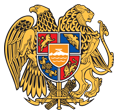 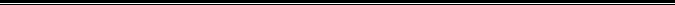 Հայաստանի Հանրապետության Լոռու մարզի Լերմոնտովո համայնք
ՀՀ, Լոռու մարզ, գ.Լերմոնտովո, (0322)68570, lermontovo.lori@mta.gov.am